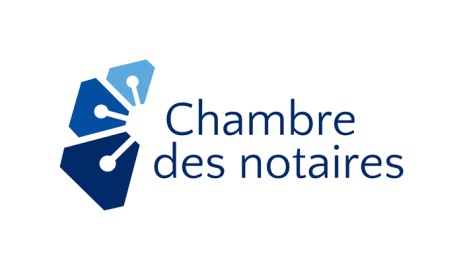 L’externalisation fait en sorte que vos documents technologiques (fiches de clients, courriels, contrats, ébauches d’avis juridiques, etc.) ou une copie de ces derniers sont conservés à l’extérieur de votre étude, chez un fournisseur. L’utilisation d’un logiciel de gestion d’étude n’a pas à être déclarée, à moins qu’il ne soit externalisé en tout ou en partie. Identifiez votre utilisation d’un service d’externalisation en désignant le fournisseur et sa solution parmi les options suivantes:Transmettre au SECRÉTARIAT DE L’ORDRE :	   C  tableau@cnq.org  /  F  514-879-1923Identification du notaireIdentification du notaireIdentification du notaireIdentification du notaireIdentification du notaireIdentification du notaireIdentification du notaireIdentification du notaireIdentification du notaireIdentification du notaireIdentification du notaireIdentification du notaireIdentification du notaireIdentification du notaireIdentification du notaireIdentification du notaireIdentification du notaireIdentification du notairePrénomPrénomPrénomNomNomNomNomNomNomNomNomNomNomNomCodeCodeDomicile professionnelDomicile professionnelDomicile professionnelDomicile professionnelDomicile professionnelDomicile professionnelDomicile professionnelDomicile professionnelDomicile professionnelDomicile professionnelDomicile professionnelDomicile professionnelDomicile professionnelDomicile professionnelDomicile professionnelBureauBureauVilleVilleVilleVilleVilleCode postalCode postalCode postalCode postalCode postalCode postalAdresse de courrier électronique professionnelAdresse de courrier électronique professionnelAdresse de courrier électronique professionnelAdresse de courrier électronique professionnelFournisseur de services d’externalisation de documents technologiques dûment autorisé par l'ordreFournisseur de services d’externalisation de documents technologiques dûment autorisé par l'ordreFournisseur de services d’externalisation de documents technologiques dûment autorisé par l'ordreFournisseur de services d’externalisation de documents technologiques dûment autorisé par l'ordreFournisseur de services d’externalisation de documents technologiques dûment autorisé par l'ordreFournisseur de services d’externalisation de documents technologiques dûment autorisé par l'ordreFournisseur de services d’externalisation de documents technologiques dûment autorisé par l'ordreFournisseur de services d’externalisation de documents technologiques dûment autorisé par l'ordreFournisseur de services d’externalisation de documents technologiques dûment autorisé par l'ordreFournisseur de services d’externalisation de documents technologiques dûment autorisé par l'ordreFournisseur de services d’externalisation de documents technologiques dûment autorisé par l'ordreFournisseur de services d’externalisation de documents technologiques dûment autorisé par l'ordreFournisseur de services d’externalisation de documents technologiques dûment autorisé par l'ordreFournisseur de services d’externalisation de documents technologiques dûment autorisé par l'ordreFournisseur de services d’externalisation de documents technologiques dûment autorisé par l'ordreFournisseur de services d’externalisation de documents technologiques dûment autorisé par l'ordreFournisseur de services d’externalisation de documents technologiques dûment autorisé par l'ordreFournisseur de services d’externalisation de documents technologiques dûment autorisé par l'ordreJ'utilise les services du fournisseur suivant, depuis le :J'utilise les services du fournisseur suivant, depuis le :J'utilise les services du fournisseur suivant, depuis le :J'utilise les services du fournisseur suivant, depuis le :J'utilise les services du fournisseur suivant, depuis le :J'utilise les services du fournisseur suivant, depuis le :J'utilise les services du fournisseur suivant, depuis le :J'utilise les services du fournisseur suivant, depuis le :aaaa-mm-jjaaaa-mm-jjaaaa-mm-jjaaaa-mm-jjaaaa-mm-jjaaaa-mm-jjaaaa-mm-jj	Docurium (Avancie)	Docurium (Avancie)	ProCardex	(Acceo)	ProCardex	(Acceo)	ProCardex	(Acceo)	ProCardex	(Acceo)	ProCardex	(Acceo)	ProCardex	(Acceo)	ProCardex	(Acceo)	ProCardex	(Acceo)	ProCardex	(Acceo)	ProCardex	(Acceo)	ProCardex	(Acceo)	Acronis - Online Backup (Sherweb)	Acronis - Online Backup (Sherweb)	Acronis - Online Backup (Sherweb)	Acronis - Online Backup (Sherweb)	Acronis - Online Backup (Sherweb)	Para-Maître (Avancie)	Para-Maître (Avancie)	ProNotaire	(Acceo)	ProNotaire	(Acceo)	ProNotaire	(Acceo)	ProNotaire	(Acceo)	ProNotaire	(Acceo)	ProNotaire	(Acceo)	ProNotaire	(Acceo)	ProNotaire	(Acceo)	ProNotaire	(Acceo)	ProNotaire	(Acceo)	ProNotaire	(Acceo)	Cloud PBX (Sherweb)	Cloud PBX (Sherweb)	Cloud PBX (Sherweb)	Cloud PBX (Sherweb)	Cloud PBX (Sherweb)	Todoc (Avancie)	Todoc (Avancie)	Clause Testament (Éditions Y. Blais)	Clause Testament (Éditions Y. Blais)	Clause Testament (Éditions Y. Blais)	Clause Testament (Éditions Y. Blais)	Clause Testament (Éditions Y. Blais)	Clause Testament (Éditions Y. Blais)	Clause Testament (Éditions Y. Blais)	Clause Testament (Éditions Y. Blais)	Clause Testament (Éditions Y. Blais)	Clause Testament (Éditions Y. Blais)	Clause Testament (Éditions Y. Blais)	Performance Cloud (Sherweb)	Performance Cloud (Sherweb)	Performance Cloud (Sherweb)	Performance Cloud (Sherweb)	Performance Cloud (Sherweb)	Votre Courriel (Avancie)	Votre Courriel (Avancie)	AdVitam (Persona Innovation)	AdVitam (Persona Innovation)	AdVitam (Persona Innovation)	AdVitam (Persona Innovation)	AdVitam (Persona Innovation)	AdVitam (Persona Innovation)	AdVitam (Persona Innovation)	AdVitam (Persona Innovation)	AdVitam (Persona Innovation)	AdVitam (Persona Innovation)	AdVitam (Persona Innovation)	ConsignO Cloud – Affaires (Notarius)	ConsignO Cloud – Affaires (Notarius)	ConsignO Cloud – Affaires (Notarius)	ConsignO Cloud – Affaires (Notarius)	ConsignO Cloud – Affaires (Notarius)	Votre Transfert (Avancie)	Votre Transfert (Avancie)	Backup En Ligne (IT Cloud Solutions)	Backup En Ligne (IT Cloud Solutions)	Backup En Ligne (IT Cloud Solutions)	Backup En Ligne (IT Cloud Solutions)	Backup En Ligne (IT Cloud Solutions)	Backup En Ligne (IT Cloud Solutions)	Backup En Ligne (IT Cloud Solutions)	Backup En Ligne (IT Cloud Solutions)	Backup En Ligne (IT Cloud Solutions)	Backup En Ligne (IT Cloud Solutions)	Backup En Ligne (IT Cloud Solutions)	ConsignO Cloud – CNQ (Notarius)	ConsignO Cloud – CNQ (Notarius)	ConsignO Cloud – CNQ (Notarius)	ConsignO Cloud – CNQ (Notarius)	ConsignO Cloud – CNQ (Notarius)	TagMyDoc (Knova Web 	Technologies)	TagMyDoc (Knova Web 	Technologies)	Autre fournisseur :	Autre fournisseur :	Autre fournisseur :	Autre fournisseur :	Autre fournisseur :	Autre fournisseur :	Autre fournisseur :Nom : 	     Site Web :	     Nom : 	     Site Web :	     Nom : 	     Site Web :	     Nom : 	     Site Web :	     Nom : 	     Site Web :	     Nom : 	     Site Web :	     Nom : 	     Site Web :	     Nom : 	     Site Web :	     Nom : 	     Site Web :	     	J’utilise la suite infonuagique Office 365 depuis le :	J’utilise la suite infonuagique Office 365 depuis le :	J’utilise la suite infonuagique Office 365 depuis le :	J’utilise la suite infonuagique Office 365 depuis le :	J’utilise la suite infonuagique Office 365 depuis le :	J’utilise la suite infonuagique Office 365 depuis le :	J’utilise la suite infonuagique Office 365 depuis le :	J’utilise la suite infonuagique Office 365 depuis le :aaaa-mm-jjaaaa-mm-jjaaaa-mm-jjaaaa-mm-jjaaaa-mm-jjaaaa-mm-jjaaaa-mm-jjJe soussigné(e), déclare sous mon serment professionnel que tous les renseignements contenus aux présentes sont exacts et demande l'autorisation prévue à l'article 23 du Règlement sur la tenue des dossiers et des études des notaires (RLRQ, c. N-3, r. 17) afin de pouvoir conserver des documents technologiques dans un endroit autre que mon domicile professionnel, en utilisant les services du fournisseur identifié ci-dessus. Tous documents technologiques visés par la présente demande seront mis à la disposition de l’Ordre, au besoin, notamment lors d’une enquête ou d’une inspection professionnelle.Je soussigné(e), déclare sous mon serment professionnel que tous les renseignements contenus aux présentes sont exacts et demande l'autorisation prévue à l'article 23 du Règlement sur la tenue des dossiers et des études des notaires (RLRQ, c. N-3, r. 17) afin de pouvoir conserver des documents technologiques dans un endroit autre que mon domicile professionnel, en utilisant les services du fournisseur identifié ci-dessus. Tous documents technologiques visés par la présente demande seront mis à la disposition de l’Ordre, au besoin, notamment lors d’une enquête ou d’une inspection professionnelle.Je soussigné(e), déclare sous mon serment professionnel que tous les renseignements contenus aux présentes sont exacts et demande l'autorisation prévue à l'article 23 du Règlement sur la tenue des dossiers et des études des notaires (RLRQ, c. N-3, r. 17) afin de pouvoir conserver des documents technologiques dans un endroit autre que mon domicile professionnel, en utilisant les services du fournisseur identifié ci-dessus. Tous documents technologiques visés par la présente demande seront mis à la disposition de l’Ordre, au besoin, notamment lors d’une enquête ou d’une inspection professionnelle.Je soussigné(e), déclare sous mon serment professionnel que tous les renseignements contenus aux présentes sont exacts et demande l'autorisation prévue à l'article 23 du Règlement sur la tenue des dossiers et des études des notaires (RLRQ, c. N-3, r. 17) afin de pouvoir conserver des documents technologiques dans un endroit autre que mon domicile professionnel, en utilisant les services du fournisseur identifié ci-dessus. Tous documents technologiques visés par la présente demande seront mis à la disposition de l’Ordre, au besoin, notamment lors d’une enquête ou d’une inspection professionnelle.Je soussigné(e), déclare sous mon serment professionnel que tous les renseignements contenus aux présentes sont exacts et demande l'autorisation prévue à l'article 23 du Règlement sur la tenue des dossiers et des études des notaires (RLRQ, c. N-3, r. 17) afin de pouvoir conserver des documents technologiques dans un endroit autre que mon domicile professionnel, en utilisant les services du fournisseur identifié ci-dessus. Tous documents technologiques visés par la présente demande seront mis à la disposition de l’Ordre, au besoin, notamment lors d’une enquête ou d’une inspection professionnelle.Je soussigné(e), déclare sous mon serment professionnel que tous les renseignements contenus aux présentes sont exacts et demande l'autorisation prévue à l'article 23 du Règlement sur la tenue des dossiers et des études des notaires (RLRQ, c. N-3, r. 17) afin de pouvoir conserver des documents technologiques dans un endroit autre que mon domicile professionnel, en utilisant les services du fournisseur identifié ci-dessus. Tous documents technologiques visés par la présente demande seront mis à la disposition de l’Ordre, au besoin, notamment lors d’une enquête ou d’une inspection professionnelle.Je soussigné(e), déclare sous mon serment professionnel que tous les renseignements contenus aux présentes sont exacts et demande l'autorisation prévue à l'article 23 du Règlement sur la tenue des dossiers et des études des notaires (RLRQ, c. N-3, r. 17) afin de pouvoir conserver des documents technologiques dans un endroit autre que mon domicile professionnel, en utilisant les services du fournisseur identifié ci-dessus. Tous documents technologiques visés par la présente demande seront mis à la disposition de l’Ordre, au besoin, notamment lors d’une enquête ou d’une inspection professionnelle.Je soussigné(e), déclare sous mon serment professionnel que tous les renseignements contenus aux présentes sont exacts et demande l'autorisation prévue à l'article 23 du Règlement sur la tenue des dossiers et des études des notaires (RLRQ, c. N-3, r. 17) afin de pouvoir conserver des documents technologiques dans un endroit autre que mon domicile professionnel, en utilisant les services du fournisseur identifié ci-dessus. Tous documents technologiques visés par la présente demande seront mis à la disposition de l’Ordre, au besoin, notamment lors d’une enquête ou d’une inspection professionnelle.Je soussigné(e), déclare sous mon serment professionnel que tous les renseignements contenus aux présentes sont exacts et demande l'autorisation prévue à l'article 23 du Règlement sur la tenue des dossiers et des études des notaires (RLRQ, c. N-3, r. 17) afin de pouvoir conserver des documents technologiques dans un endroit autre que mon domicile professionnel, en utilisant les services du fournisseur identifié ci-dessus. Tous documents technologiques visés par la présente demande seront mis à la disposition de l’Ordre, au besoin, notamment lors d’une enquête ou d’une inspection professionnelle.Je soussigné(e), déclare sous mon serment professionnel que tous les renseignements contenus aux présentes sont exacts et demande l'autorisation prévue à l'article 23 du Règlement sur la tenue des dossiers et des études des notaires (RLRQ, c. N-3, r. 17) afin de pouvoir conserver des documents technologiques dans un endroit autre que mon domicile professionnel, en utilisant les services du fournisseur identifié ci-dessus. Tous documents technologiques visés par la présente demande seront mis à la disposition de l’Ordre, au besoin, notamment lors d’une enquête ou d’une inspection professionnelle.Je soussigné(e), déclare sous mon serment professionnel que tous les renseignements contenus aux présentes sont exacts et demande l'autorisation prévue à l'article 23 du Règlement sur la tenue des dossiers et des études des notaires (RLRQ, c. N-3, r. 17) afin de pouvoir conserver des documents technologiques dans un endroit autre que mon domicile professionnel, en utilisant les services du fournisseur identifié ci-dessus. Tous documents technologiques visés par la présente demande seront mis à la disposition de l’Ordre, au besoin, notamment lors d’une enquête ou d’une inspection professionnelle.Je soussigné(e), déclare sous mon serment professionnel que tous les renseignements contenus aux présentes sont exacts et demande l'autorisation prévue à l'article 23 du Règlement sur la tenue des dossiers et des études des notaires (RLRQ, c. N-3, r. 17) afin de pouvoir conserver des documents technologiques dans un endroit autre que mon domicile professionnel, en utilisant les services du fournisseur identifié ci-dessus. Tous documents technologiques visés par la présente demande seront mis à la disposition de l’Ordre, au besoin, notamment lors d’une enquête ou d’une inspection professionnelle.Je soussigné(e), déclare sous mon serment professionnel que tous les renseignements contenus aux présentes sont exacts et demande l'autorisation prévue à l'article 23 du Règlement sur la tenue des dossiers et des études des notaires (RLRQ, c. N-3, r. 17) afin de pouvoir conserver des documents technologiques dans un endroit autre que mon domicile professionnel, en utilisant les services du fournisseur identifié ci-dessus. Tous documents technologiques visés par la présente demande seront mis à la disposition de l’Ordre, au besoin, notamment lors d’une enquête ou d’une inspection professionnelle.Je soussigné(e), déclare sous mon serment professionnel que tous les renseignements contenus aux présentes sont exacts et demande l'autorisation prévue à l'article 23 du Règlement sur la tenue des dossiers et des études des notaires (RLRQ, c. N-3, r. 17) afin de pouvoir conserver des documents technologiques dans un endroit autre que mon domicile professionnel, en utilisant les services du fournisseur identifié ci-dessus. Tous documents technologiques visés par la présente demande seront mis à la disposition de l’Ordre, au besoin, notamment lors d’une enquête ou d’une inspection professionnelle.Je soussigné(e), déclare sous mon serment professionnel que tous les renseignements contenus aux présentes sont exacts et demande l'autorisation prévue à l'article 23 du Règlement sur la tenue des dossiers et des études des notaires (RLRQ, c. N-3, r. 17) afin de pouvoir conserver des documents technologiques dans un endroit autre que mon domicile professionnel, en utilisant les services du fournisseur identifié ci-dessus. Tous documents technologiques visés par la présente demande seront mis à la disposition de l’Ordre, au besoin, notamment lors d’une enquête ou d’une inspection professionnelle.Je soussigné(e), déclare sous mon serment professionnel que tous les renseignements contenus aux présentes sont exacts et demande l'autorisation prévue à l'article 23 du Règlement sur la tenue des dossiers et des études des notaires (RLRQ, c. N-3, r. 17) afin de pouvoir conserver des documents technologiques dans un endroit autre que mon domicile professionnel, en utilisant les services du fournisseur identifié ci-dessus. Tous documents technologiques visés par la présente demande seront mis à la disposition de l’Ordre, au besoin, notamment lors d’une enquête ou d’une inspection professionnelle.Je soussigné(e), déclare sous mon serment professionnel que tous les renseignements contenus aux présentes sont exacts et demande l'autorisation prévue à l'article 23 du Règlement sur la tenue des dossiers et des études des notaires (RLRQ, c. N-3, r. 17) afin de pouvoir conserver des documents technologiques dans un endroit autre que mon domicile professionnel, en utilisant les services du fournisseur identifié ci-dessus. Tous documents technologiques visés par la présente demande seront mis à la disposition de l’Ordre, au besoin, notamment lors d’une enquête ou d’une inspection professionnelle.Je soussigné(e), déclare sous mon serment professionnel que tous les renseignements contenus aux présentes sont exacts et demande l'autorisation prévue à l'article 23 du Règlement sur la tenue des dossiers et des études des notaires (RLRQ, c. N-3, r. 17) afin de pouvoir conserver des documents technologiques dans un endroit autre que mon domicile professionnel, en utilisant les services du fournisseur identifié ci-dessus. Tous documents technologiques visés par la présente demande seront mis à la disposition de l’Ordre, au besoin, notamment lors d’une enquête ou d’une inspection professionnelle.Je soussigné(e), déclare sous mon serment professionnel que tous les renseignements contenus aux présentes sont exacts et demande l'autorisation prévue à l'article 23 du Règlement sur la tenue des dossiers et des études des notaires (RLRQ, c. N-3, r. 17) afin de pouvoir conserver des documents technologiques dans un endroit autre que mon domicile professionnel, en utilisant les services du fournisseur identifié ci-dessus. Tous documents technologiques visés par la présente demande seront mis à la disposition de l’Ordre, au besoin, notamment lors d’une enquête ou d’une inspection professionnelle.Je soussigné(e), déclare sous mon serment professionnel que tous les renseignements contenus aux présentes sont exacts et demande l'autorisation prévue à l'article 23 du Règlement sur la tenue des dossiers et des études des notaires (RLRQ, c. N-3, r. 17) afin de pouvoir conserver des documents technologiques dans un endroit autre que mon domicile professionnel, en utilisant les services du fournisseur identifié ci-dessus. Tous documents technologiques visés par la présente demande seront mis à la disposition de l’Ordre, au besoin, notamment lors d’une enquête ou d’une inspection professionnelle.En foi de quoi, j’ai signé àEn foi de quoi, j’ai signé àceSignature du notaireSignature du notaireSignature du notaireSignature du notaireSignature du notaireSignature du notaireSignature du notaire